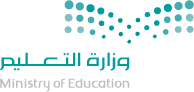 طالبتي العزيزة استعيني بالله ثم اجيبي على ما يلي :                السؤال الأول: اختاري الاجابة الصحيحة مما يلي: درجة لكل فقرة       السؤال الثانـي :   صلي الفقرة من العمود الأول بما يناسبه من العمود الثاني : درجة لكل فقرة    السؤال الثالث : أكملي الفراغات بما يناسبها من الكلمات التالية  :          الصحابي  -  أقارب الرسول صلى الله عليه وسلم – لايكتم إيمانه -ثناء الله عليه بالملأ الأعلى -ليلة القدر١. .المراد بأهل بيت النبي صلى الله عليه وسلم ......................................٢. من لقي النبي صلى الله عليه وسلم مؤمنًا به ومات على ذلك يسمى..............................٣.معنى لا يؤمن أحدكم ................................٤.معنى الصلاة على النبي ...........................5.من خصائص شهر رمضان أن فيه ...................................ب. أجيبي عما يلي : ١. أكملي الحديث التالي: عن عبدالله بن عمرو بن العاص رضي الله عنه أنه سمع النبي صلى الله عليه وسلم يقول: ( إذا سمعتم المؤذن فقولوا مثل مايقول ثم .............فإنه من صلى علي صلاة ...................................ثم سلوا الله لي ..............فإنها منزلة في ..........لاتنبغي الإ لعبد من عباد الله وأرجوا أن أكون أنا هو، فمن سأل لي...........................حلت له........................)٢. ما هي حقوق النبي صلى الله عليه وسلم ؟ (اثنان فقط ).   .........................................................................................    ........................................................................................                                   انتهت الأسئلة مع تمنياتي لكم بالتوفيق والنجاح                                  معلمة المادة /   جواهر الجبير                                                                   وزارة التعليم الابتدائية الأولى بأم أثلة  المادة:الدراسات الإسلامية( التوحيد-الحديث-الفقه)وزارة التعليم الابتدائية الأولى بأم أثلة  الصف:السادس وزارة التعليم الابتدائية الأولى بأم أثلة  أسئلة اختبار مادة الدراسات الإسلامية    الفصل الدراسي الثالث  للعام الدراسي 1444هـ    اسم الطالبة رباعيا: .................................................................................   اسم الطالبة رباعيا: .................................................................................   اسم الطالبة رباعيا: .................................................................................   اسم الطالبة رباعيا: .................................................................................١.برّأها الله في كتابه العزيز مما اتهمها المنافقون .أ.  حفصة رضي الله عنها ب.  خديجة رضي الله عنهاج .عائشة  رضي الله عنها٢. خلفة فم الصائم أطيب عند الله من ريح:أ.المسكب. العودج. العنبر٣. من مفسدات الصوم:أ. الأكل والشرب ناسيًاب. إخراج القيء متعمدًاج. النوم٤. الحج الركن .............من أركان الإسلام:أ. الثالثب. الثانيج.الخامس٥.  حكم محبة النبي صلى الله عليه وسلم :أ. واجبةب. مستحبةج. جائزة رقم العمود الأول الإجابة العمود الثاني ١كانت كثيرة الصيام والقيام :المريض-المسافر ٢معنى الأسوة :  الاستطاعة -العقل ٣من المواطن التي تستحب فيها الصلاة على النبي صلى الله عليه وسلم :عند الدعاء٤من شروط وجوب الحج والعمرة :القدوة  ٥من يباح له الفطر في رمضان ويجب عليه القضاءحفصة بنت عمر رضي الله عنها